О внесении изменений в Закон Республики Саха (Якутия)«О выравнивании бюджетной обеспеченности муниципальныхобразований Республики Саха (Якутия)»Статья 1Внести в Закон Республики Саха (Якутия) от 13 июля 2005 года 258-З № 523-III                «О выравнивании бюджетной обеспеченности муниципальных образований Республики Саха (Якутия)» следующие изменения:1) статью 2 изложить в следующей редакции:«Статья 2. Дотация на выравнивание бюджетной обеспеченности  	       муниципальных районов (городских округов)Порядок определения общего размера дотации на выравнивание бюджетной обеспеченности муниципальных районов (городских округов), а также порядок распределения средств между бюджетами муниципальных районов (городских округов) устанавливаются на основании методики распределения дотаций на выравнивание бюджетной обеспеченности муниципальных районов (городских округов) Республики Саха (Якутия) согласно приложению 1 к настоящему закону.»;2) в части 3 статьи 3 слово «Порядок» заменить словом «Методика», слова «определяется в соответствии с» заменить словами «и правила их предоставления устанавливаются»;3) в статье 4:а) часть 1 признать утратившей силу;б) в части 2 слова «зачисляется в Республиканский фонд финансовой поддержки» заменить словами «учитывается в доходах государственного бюджета Республики Саха (Якутия) и при формировании объемов бюджетных ассигнований на предоставление дотаций на выравнивание бюджетной обеспеченности»;в) часть 4 признать утратившей силу;г) в части 6 слово «ниже» заменить словом «меньше», слова «муниципального образования» заменить словами «муниципального района (городского округа)»;д) в части 7 слова «муниципальных образований» заменить словами «муниципальных районов (городских округов)»;е) в части 8 слова «Органы местного самоуправления муниципальных образований на уровне поселений, органы» заменить словом «Органы»;ж) в части 10 слова «представительным органом муниципального образования» заменить словами «органом местного самоуправления муниципального района (городского округа)»;4) статью 5 признать утратившей силу;5) приложение 1 изложить в редакции согласно приложению к настоящему Закону.Статья 2Настоящий Закон вступает в силу с 1 января 2020 года.Глава Республики Саха (Якутия) 						А.НИКОЛАЕВг.Якутск, 21 ноября 2019 года             2184- З № 279-VI                                               З А К О НРЕСПУБЛИКИ САХА (ЯКУТИЯ)  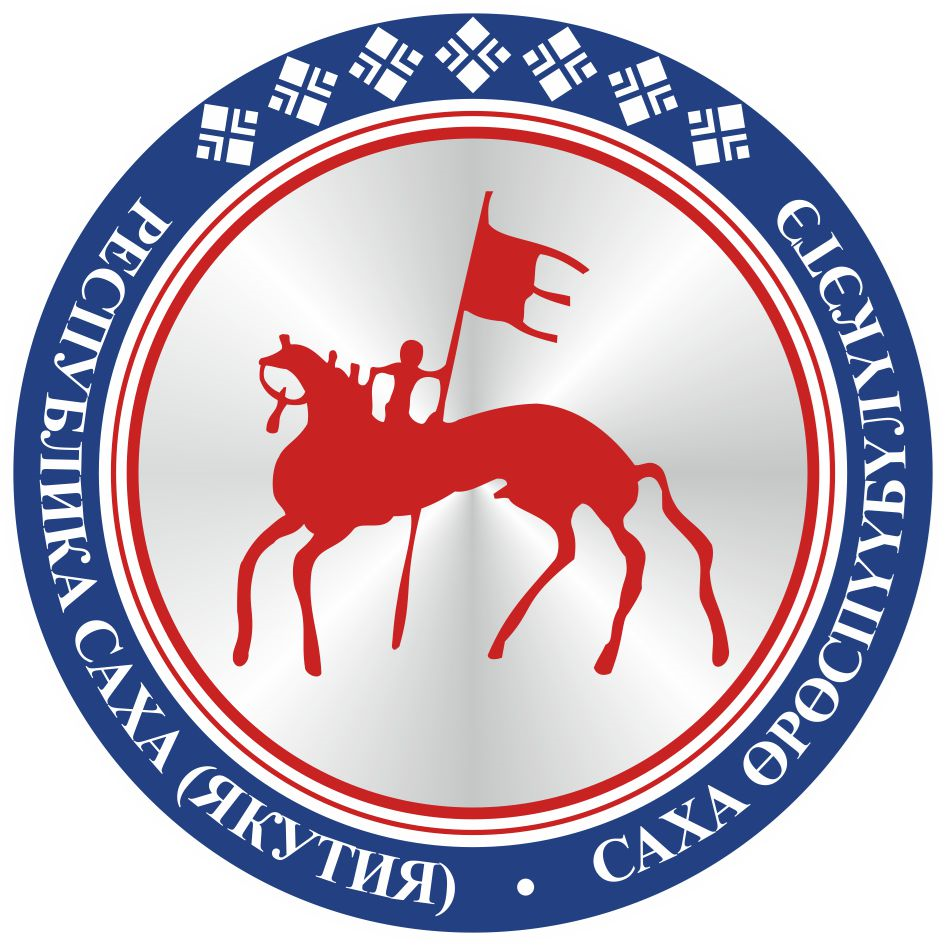                                       САХА ЈРЈСПҐҐБҐЛҐКЭТИНС О К У О Н А                                       